入所ご利用料金のご案内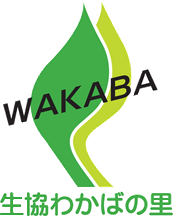 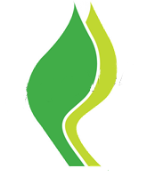 生協わかばの里介護老人保健施設生協わかばの里ユニット型介護老人保健施設（2018年改定坂【基本型】）■料金体系■ご利用料金は下記ふたつの合計額となります。①介護保険給付内の自己負担分……介護サービス費の1割または2割または3割負担②介護保険給付外の費用……………部屋代・食事代・日用品費など■部屋代・食事代について■※「介護保険負担限度額認定証」をお持ちの方は第1～3段階のいずれかの金額となります。■ご利用料概算金額■・入所後、短期集中リハビリテーションを週に約6回実施した場合の1ヶ月の概算料金です。・すべての方にかかる加算及び部屋代・食事代等の費用を含みます。【負担限度額認定対象外の方】【負担限度額認定対象の方】■介護保険給付内の加算(一部)■■その他の料金■・携帯電話、電気毛布などを持ち込まれた場合・・・電気製品1品につき電気代1日50円・施設内コインランドリー使用・・・1回100円・委託業者クリーニングご利用の場合・・・1回410円／1月(10回以上利用)3,900円（税別）・理美容費・・・カット1,000円　顔そり400円　毛染め2,200円　パーマ2,600円部屋代部屋代部屋代食事代（1日分）多床室従来型個室ユニット型個室食事代（1日分）負担限度第1段階の方0円利用できません利用できません300円負担限度第2段階の方370円490円820円390円負担限度第3段階の方370円1,310円1,310円650円認定対象外の方600円1,850円2,200円1,650円※ユニット型個室は負担限度額にかかわらず特別室料600円が別途掛かります。※ユニット型個室は負担限度額にかかわらず特別室料600円が別途掛かります。※ユニット型個室は負担限度額にかかわらず特別室料600円が別途掛かります。※ユニット型個室は負担限度額にかかわらず特別室料600円が別途掛かります。※ユニット型個室は負担限度額にかかわらず特別室料600円が別途掛かります。※認知症専門棟への入所は、「認知症ケア加算」として別途下記金額が加算されます。（1割負担）約2,500円／月　（2割負担）約5,000円／月　（3割負担）約7,500円／月＜1割負担＞要介護1要介護2要介護3要介護4要介護5多床室111,300円112,900円114,900円116,600円118,400円従来型個室147,700円149,200円151,200円152,900円154,600円ユニット型個室179,700円181,200円183,300円185,000円186,700円＜2割負担＞要介護1要介護2要介護3要介護4要介護5多床室146,300円149,500円153,500円156,900円160,400円従来型個室180,200円183,200円187,200円190,700円194,000円ユニット型個室214,900円217,900円222,000円225,500円228,800円＜3割負担＞要介護1要介護2要介護3要介護4要介護5多床室181,200円186,000円192,000円197,100円202,400円従来型個室212,700円217,200円223,200円228,400円233,500円ユニット型個室250,000円254,500円260,600円265,900円271,000円＜第1段階＞要介護1要介護2要介護3要介護4要介護5多床室50,900円52,500円54,500円56,200円57,900円＜第2段階＞要介護1要介護2要介護3要介護4要介護5多床室65,100円66,700円68,700円70,400円72,200円従来型個室66,400円67,900円70,000円71,700円73,400円ユニット型個室97,900円99,400円101,400円103,200円104,900円＜第3段階＞要介護1要介護2要介護3要介護4要介護5多床室73,200円74,800円76,800円78,500円80,300円従来型個室99,900円101,400円103,400円105,200円106,800円ユニット型個室121,100円122,600円124,700円126,400円128,100円内容金額　※()内は2割　《》内は3割初期加算（入所後30日間）32円（64円）《96円》／1日医師の指示に基づく療養食を提供した場合6円（13円）《19円》／1食経口による食事摂取をすすめるための特別な管理をした場合534円（1,068円）《1,602円》／1月短期集中リハビリテーション（入所後3ヶ月まで）認知症短期集中リハビリテーション（入所後3ヶ月まで）各256円（513円）《769円》／1回